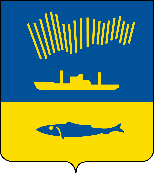 АДМИНИСТРАЦИЯ ГОРОДА МУРМАНСКАР А С П О Р Я Ж Е Н И Е 26.02.2020                                                                                                        № 15-рВ соответствии с Федеральным законом от 06.10.2003 № 131-ФЗ                «Об общих принципах организации местного самоуправления в Российской Федерации», статьей 48 Устава муниципального образования город Мурманск:1. Внести в приложение к постановлению администрации города-героя Мурманска от 14.05.2005 № 427 «Об утверждении Положения о комитете по развитию городского хозяйства администрации города Мурманска»                          (в ред. постановлений от 17.05.2005 № 431, от 28.12.2006 № 2018, от 26.03.2007 № 368, от 16.11.2009 № 1238, от 13.07.2010 № 1204, распоряжений от 05.07.2011          № 108-р, от 23.01.2012 № 04-р, от 20.12.2012 № 116-р, от 06.02.2015 № 06-р,          от 26.10.2015 № 74-р, от 15.02.2016 № 10-р, от 12.07.2016 № 51-р, от 03.05.2017 № 32-р, от 13.03.2018 № 15-р, от 04.09.2018 № 52-р, от 26.11.2018 № 74-р,              от 17.06.2019 № 34-р) следующие изменения:- пункт 6.1 раздела 6 изложить в следующей редакции:«6.1. Руководителем Комитета является заместитель главы администрации города Мурманска – председатель комитета по развитию городского хозяйства администрации города Мурманска (далее – председатель). Председатель назначается и освобождается от должности главой администрации города Мурманска.».2. Отделу информационно-технического обеспечения и защиты информации администрации города Мурманска (Кузьмин А.Н.) разместить настоящее распоряжение на официальном сайте администрации города Мурманска в сети Интернет.3. Контроль за выполнением настоящего распоряжения возложить на заместителя главы администрации города Мурманска Доцник В.А.Временно исполняющий полномочия главы администрации города Мурманска                                                                           А.Г. Лыженков 